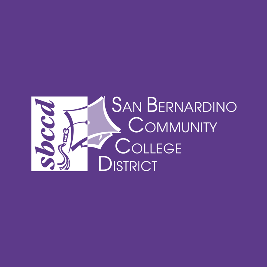 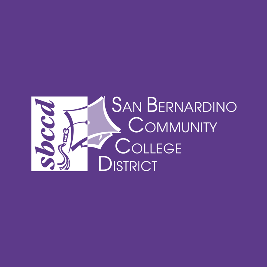 Respectfully submitted,Heather FordExecutive Administrative AssistantOffice of the ChancellorSan Bernardino Community College DistrictWelcome & IntroductionsBruce Baron, ChancellorApproval of MinutesJanuary 14, 2019Current Topics1.  Through the Gate: Transfer Study. Transfer of underrepresented students - Mariana Moreno2. SBVC and CHC Update - Activities/services we currently offer to transfer students and our dreamer students. 3. Undocumented Student Advocacy Task Force Update – Sylvia Juarez4. Real ID Requirements 5. Update and Concept Sheet - SBCCD’s “Dreamers” conference in October – Rebeccah Warren-Marlatt Other ItemsAnnouncementsAdjournmentNext Meeting: March 11, 2019 at 1:00 p.m. HSI Committee MinutesHSI Committee MinutesHSI Committee MinutesMeeting DateJanuary 14, 2019January 14, 2019January 14, 2019January 14, 2019HSI Committee MinutesHSI Committee MinutesHSI Committee MinutesMeeting Time2:00 p.m. 2:00 p.m. 2:00 p.m. 2:00 p.m. HSI Committee MinutesHSI Committee MinutesHSI Committee MinutesLocationSBCCD Conference Room 2114 S. Del Rosa Dr., San BernardinoSBCCD Conference Room 2114 S. Del Rosa Dr., San BernardinoSBCCD Conference Room 2114 S. Del Rosa Dr., San BernardinoSBCCD Conference Room 2114 S. Del Rosa Dr., San BernardinoMembers PresentMembers PresentMembers PresentMembers PresentMembers PresentMembers PresentMembers PresentMembers PresentMembers PresentScott ThayerScott ThayerScott ThayerJoe CabralesJoe CabralesJoe CabralesDiana RodriguezDiana RodriguezMariana LopezSylvia JuarezSylvia JuarezSylvia JuarezMarco CotaMarco CotaMarco CotaKevin HoranKevin HoranFrank Reyes Rebecca Warren-MarlattRebecca Warren-MarlattRebecca Warren-MarlattMariana MorenoMariana MorenoMariana MorenoCarmen RodriguezCarmen RodriguezRocio DelgadoHeather Ford (recorder)Agenda ItemsAgenda ItemsDiscussionDiscussionDiscussionDiscussionDiscussionAction Items/TasksAction Items/TasksI. Call to Order I. Call to Order President D. Rodriguez called the meeting to order at 2:04 p.m.President D. Rodriguez called the meeting to order at 2:04 p.m.President D. Rodriguez called the meeting to order at 2:04 p.m.President D. Rodriguez called the meeting to order at 2:04 p.m.President D. Rodriguez called the meeting to order at 2:04 p.m.II. Approval of MinutesII. Approval of MinutesApproval of minutes from 10/8/18 and 12/4/2018 with the correction of HACU location is in Atlanta not Alabama. Approval of minutes from 10/8/18 and 12/4/2018 with the correction of HACU location is in Atlanta not Alabama. Approval of minutes from 10/8/18 and 12/4/2018 with the correction of HACU location is in Atlanta not Alabama. Approval of minutes from 10/8/18 and 12/4/2018 with the correction of HACU location is in Atlanta not Alabama. Approval of minutes from 10/8/18 and 12/4/2018 with the correction of HACU location is in Atlanta not Alabama. Action Item – Minutes Approval Motion – S. ThayerSeconded – R. DelgadoUnanimous ApprovalAction Item – Minutes Approval Motion – S. ThayerSeconded – R. DelgadoUnanimous ApprovalIII. Current TopicsIII. Current Topics1. Undocumented student advocacy task force- S. Juarez updated the HSI committee with undocumented student advocacy task force. Trustee Reyes recommended S. Juarez to keep building relationship with elected officials. 2. Recommendation for future agenda items-February 11 – Agenda item - Through the Gate: Transfer Study. Transfer of underrepresented students. Presentation by Mariana Moreno. Will reach out to RP Group to get research for campus transfers.President D. Rodriguez suggested each month have something on the agenda focusing on transfer. Transfer in students is part of the new funding formula. Each campus to have a one-page report. Build agenda items primarily around transfers. S. Juarez to give a standing update on undocumented student advocacy task force.Trustee Reyes commented this includes everyone not only Hispanics. 3. Current Semester Accomplishments Goals-President K. Horan asked if there is any type of dreamers’ annual event. President D. Rodriguez commented each campus does their own. S. Juarez commented the campuses are very creative when creating these events. M. Lopez suggested an undocumented orientation (welcome day). SBVC does this already. CHC participated in the Red Runner Rally as well. R. Warren-Marlatt suggested SBCCD hosting a conference similar to HACU but start with professional development. Then eventually fan it out students.  Plan it this semester for the fall 2019. R. Warren-Marlatt recommended possibly creating a partnership. President D. Rodriguez reminded the committee to keep in mind funds for the conference and the preference is NOT to charge students. President D. Rodriguez assumes this is district wide event. Need to assign a point person. President D. Rodriguez appointed Carmen from SBVC and R. Warren-Marlatt assigned it to S. Juarez.R. Warren-Marlatt will have a conference concept sheet at the 2/11/19 meeting. M. Lopez has a list of topics that is data backed for topics at the conference.   President D. Rodriguez asked the committee to invite more people to this committee. 1. Undocumented student advocacy task force- S. Juarez updated the HSI committee with undocumented student advocacy task force. Trustee Reyes recommended S. Juarez to keep building relationship with elected officials. 2. Recommendation for future agenda items-February 11 – Agenda item - Through the Gate: Transfer Study. Transfer of underrepresented students. Presentation by Mariana Moreno. Will reach out to RP Group to get research for campus transfers.President D. Rodriguez suggested each month have something on the agenda focusing on transfer. Transfer in students is part of the new funding formula. Each campus to have a one-page report. Build agenda items primarily around transfers. S. Juarez to give a standing update on undocumented student advocacy task force.Trustee Reyes commented this includes everyone not only Hispanics. 3. Current Semester Accomplishments Goals-President K. Horan asked if there is any type of dreamers’ annual event. President D. Rodriguez commented each campus does their own. S. Juarez commented the campuses are very creative when creating these events. M. Lopez suggested an undocumented orientation (welcome day). SBVC does this already. CHC participated in the Red Runner Rally as well. R. Warren-Marlatt suggested SBCCD hosting a conference similar to HACU but start with professional development. Then eventually fan it out students.  Plan it this semester for the fall 2019. R. Warren-Marlatt recommended possibly creating a partnership. President D. Rodriguez reminded the committee to keep in mind funds for the conference and the preference is NOT to charge students. President D. Rodriguez assumes this is district wide event. Need to assign a point person. President D. Rodriguez appointed Carmen from SBVC and R. Warren-Marlatt assigned it to S. Juarez.R. Warren-Marlatt will have a conference concept sheet at the 2/11/19 meeting. M. Lopez has a list of topics that is data backed for topics at the conference.   President D. Rodriguez asked the committee to invite more people to this committee. 1. Undocumented student advocacy task force- S. Juarez updated the HSI committee with undocumented student advocacy task force. Trustee Reyes recommended S. Juarez to keep building relationship with elected officials. 2. Recommendation for future agenda items-February 11 – Agenda item - Through the Gate: Transfer Study. Transfer of underrepresented students. Presentation by Mariana Moreno. Will reach out to RP Group to get research for campus transfers.President D. Rodriguez suggested each month have something on the agenda focusing on transfer. Transfer in students is part of the new funding formula. Each campus to have a one-page report. Build agenda items primarily around transfers. S. Juarez to give a standing update on undocumented student advocacy task force.Trustee Reyes commented this includes everyone not only Hispanics. 3. Current Semester Accomplishments Goals-President K. Horan asked if there is any type of dreamers’ annual event. President D. Rodriguez commented each campus does their own. S. Juarez commented the campuses are very creative when creating these events. M. Lopez suggested an undocumented orientation (welcome day). SBVC does this already. CHC participated in the Red Runner Rally as well. R. Warren-Marlatt suggested SBCCD hosting a conference similar to HACU but start with professional development. Then eventually fan it out students.  Plan it this semester for the fall 2019. R. Warren-Marlatt recommended possibly creating a partnership. President D. Rodriguez reminded the committee to keep in mind funds for the conference and the preference is NOT to charge students. President D. Rodriguez assumes this is district wide event. Need to assign a point person. President D. Rodriguez appointed Carmen from SBVC and R. Warren-Marlatt assigned it to S. Juarez.R. Warren-Marlatt will have a conference concept sheet at the 2/11/19 meeting. M. Lopez has a list of topics that is data backed for topics at the conference.   President D. Rodriguez asked the committee to invite more people to this committee. 1. Undocumented student advocacy task force- S. Juarez updated the HSI committee with undocumented student advocacy task force. Trustee Reyes recommended S. Juarez to keep building relationship with elected officials. 2. Recommendation for future agenda items-February 11 – Agenda item - Through the Gate: Transfer Study. Transfer of underrepresented students. Presentation by Mariana Moreno. Will reach out to RP Group to get research for campus transfers.President D. Rodriguez suggested each month have something on the agenda focusing on transfer. Transfer in students is part of the new funding formula. Each campus to have a one-page report. Build agenda items primarily around transfers. S. Juarez to give a standing update on undocumented student advocacy task force.Trustee Reyes commented this includes everyone not only Hispanics. 3. Current Semester Accomplishments Goals-President K. Horan asked if there is any type of dreamers’ annual event. President D. Rodriguez commented each campus does their own. S. Juarez commented the campuses are very creative when creating these events. M. Lopez suggested an undocumented orientation (welcome day). SBVC does this already. CHC participated in the Red Runner Rally as well. R. Warren-Marlatt suggested SBCCD hosting a conference similar to HACU but start with professional development. Then eventually fan it out students.  Plan it this semester for the fall 2019. R. Warren-Marlatt recommended possibly creating a partnership. President D. Rodriguez reminded the committee to keep in mind funds for the conference and the preference is NOT to charge students. President D. Rodriguez assumes this is district wide event. Need to assign a point person. President D. Rodriguez appointed Carmen from SBVC and R. Warren-Marlatt assigned it to S. Juarez.R. Warren-Marlatt will have a conference concept sheet at the 2/11/19 meeting. M. Lopez has a list of topics that is data backed for topics at the conference.   President D. Rodriguez asked the committee to invite more people to this committee. 1. Undocumented student advocacy task force- S. Juarez updated the HSI committee with undocumented student advocacy task force. Trustee Reyes recommended S. Juarez to keep building relationship with elected officials. 2. Recommendation for future agenda items-February 11 – Agenda item - Through the Gate: Transfer Study. Transfer of underrepresented students. Presentation by Mariana Moreno. Will reach out to RP Group to get research for campus transfers.President D. Rodriguez suggested each month have something on the agenda focusing on transfer. Transfer in students is part of the new funding formula. Each campus to have a one-page report. Build agenda items primarily around transfers. S. Juarez to give a standing update on undocumented student advocacy task force.Trustee Reyes commented this includes everyone not only Hispanics. 3. Current Semester Accomplishments Goals-President K. Horan asked if there is any type of dreamers’ annual event. President D. Rodriguez commented each campus does their own. S. Juarez commented the campuses are very creative when creating these events. M. Lopez suggested an undocumented orientation (welcome day). SBVC does this already. CHC participated in the Red Runner Rally as well. R. Warren-Marlatt suggested SBCCD hosting a conference similar to HACU but start with professional development. Then eventually fan it out students.  Plan it this semester for the fall 2019. R. Warren-Marlatt recommended possibly creating a partnership. President D. Rodriguez reminded the committee to keep in mind funds for the conference and the preference is NOT to charge students. President D. Rodriguez assumes this is district wide event. Need to assign a point person. President D. Rodriguez appointed Carmen from SBVC and R. Warren-Marlatt assigned it to S. Juarez.R. Warren-Marlatt will have a conference concept sheet at the 2/11/19 meeting. M. Lopez has a list of topics that is data backed for topics at the conference.   President D. Rodriguez asked the committee to invite more people to this committee. VII. Next StepsVII. Next StepsNext Meeting: February 11, 2019, 1:00 – 2:30 p.m. SBCCD Board Room Next Meeting: February 11, 2019, 1:00 – 2:30 p.m. SBCCD Board Room Next Meeting: February 11, 2019, 1:00 – 2:30 p.m. SBCCD Board Room Next Meeting: February 11, 2019, 1:00 – 2:30 p.m. SBCCD Board Room Next Meeting: February 11, 2019, 1:00 – 2:30 p.m. SBCCD Board Room VIII. AdjournmentVIII. AdjournmentMeeting adjourned 2:56 p.m.Meeting adjourned 2:56 p.m.Meeting adjourned 2:56 p.m.Meeting adjourned 2:56 p.m.Meeting adjourned 2:56 p.m.